ҚАЗАҚСТАН РЕСПУБЛИКАСЫНЫҢ ДЕНСАУЛЫҚ САҚТАУ МИНИСТРЛІГІ «Семей»  медициналық колледжі» мекемесіОқу-әдістемелік кешеніУчебно-методический комплексПән: АнатомияПредмет: Мамандық: 0301000 «Емдеу ісі»                                                                                                                                                        Специаность:Біліктілік: 0301013 "Фельдшер"Квалификация:Тақырып:  Несепағар, оның бөлімдері, құрылысы. Несеп шығару өзегі, оның құрылысы.Тема:Оқытушы: Төлеуханов Д.МПреподаватель:                                                                                                     ӘБК мәжілісінде қаралды                                                                             Хаттама №________________                                                                          «____»____________ 20__ ж.                                                                         ӘБК төрайымы __________Теориялық сабақтың барысыХод теоретического занятияҰйымдастыру кезеңі. Сәлемдесу. Білім алушылардың сабаққа қатысуын тексеру, дәрісхананың тазалығы, сабаққа дайындығына назар аудару.Организационная часть. Сәлеметсіздер ме! Здравствуйте! Good afternoon!Оқытушының кіріспе сөзі. Білім алушыларға сабақтың тақырыбы мен мақсатын хабарлап, тақырып тақтаға жазылады.Целевая установка занятия. (обзор темы и цели занятия)Білімнің негізін өзектілеу (негіздеу). Үй тапсырмасын тексеру.Актуализация опорных знаний, над которыми обучающиеся работали           дома по теме:   Үйге берілген сабақтың тақырыбы:  « Несеп шығару жүйесінің жалпы құрылысы. Бүйрек, оның дамуы, құрылысы, қызметтері». Сіздерге үй тапсырмасы бойынша бірнеше сұрақтар қойылады.4.Жаңа тақырыпты түсіндіру. Изложение нового материала. Несепағар(ureter) — жұп мүше, 30-35 см, диаметрі 8 мм болатын бүйрек қуысы мен қуықты жалғайтын ұзын түтік. Несепағардың ішкі бөлігі (pars abdominalis) үлкен бел бұлшықетінен алдыңғы бетімен кіші жамбасқа өтеді, жамбас бөлімі (pars pelvica) жамбастың шектелген сызығы арқылы алға, медиалді және төмен, мүшенің интрамуральды бөлігін (pars intramuralis) жасай қуық түбіне өтеді. Несепағар 3 жерден тарылу түзеді: (3-4 мм) бүйрек қуысьшан несепағарға шығатын жерінде, іштік бөлімнің жамбас бөліміне өтуінде және несепағардың қуыққа өтетін жерінде болады. Несепағар қабығы шырышты, бұлшықеті және дәнекер қабықтардан тұрады. Шырышты қабық (tunica mucosa), эпителиймен қапталған және терең қатпарлы, жиырылған бұлшықеті қабығы (tunica muscularis) жоғарғы бөлімінде 2 қабаттан — ішкі және сыртқы циркулярлы, ал төменгі бөлімінде 3 қабаттан — ішкі, сыртқы, ортаңғыдан тұрады. Бұлар несептің бүйректен қуыққа өтуін жүргізеді. Сыртынан несепағар дәнекер қабықпен (tunica adventitia) жабылған.НесепқуықНесепқуық (vesica urinaria cystis; сурет 158) тақ қуыс мүше, көлемі 700-800 см3, жамбас астауының түбінде орналасқан, оның пішіні несептің толуымен байланысты. Алдынан қасаға симфизі, еркектерде артқы жағынан ұрық бездері және тік ішек орналасқан, ал әйелдерде — жатыр және қынаптың жоғарғы бөлігі орналасқан. Қуық өзінің төменгі бөлімі арқылы жамбас түбіне жанасады. Денесі (corpus vesicae), түбі (fundus vesicae), мойны (cervix vesicae) және ұшы (apex vesicae) болады.Несепқуықтың қабығы шырышты, бұлшықетті, дәнекерлі қабық және сірлі қабықтардан тұрады. Шырышты қабық (tunica mucosa) эпителиймен жабылған және көптеген қатпарлы болады. Қуықтың алдыңғы бөлігінің 3 тесігі болады: екеуі несепағар тесігі, біреуі — несепшығару өзегінің ішкі тесігі. Бұлардың арасында шырышы болмайтын, тығыз, қатпарсыз бұлшықетті қабыққа жалғанған шырышты қабық үшбұрыш (trigonum vesicae) жасайды. Несепқуық үшбұрышының қалыңдығына үшбұрыш бұлшықеттерін жасайтын терең және беткей бұлшықетінен тұратын жұмсақ бұлшықет түйін орналасады. Үшбұрыштың беткейлі бұлшықеті несепағардың қабығының жалғасы болып келеді, ал терең бұлшықет — несепті шығарушы бұлшықет тінінің бөлігі. Бұлшықет қабығы ұзына бойлы сыртқы, ортаңғы циркулярлы және ішкі ұзына бойлы бір-біріне тығыз жалғасқан тегіс бұлшықет клеткаларынан тұрады. Қуықтың мойын аймағында ортаңғы қабық ішкі тесік айналасында қуықты қысқышын (m.sphincter vesicae) түзеді. Бұлшықетті қабық жиырылып мүшенің көлемін кішірейтіп және несепті несеп шығаратын өзек арқылы сыртқа шығаратын болғандықтан оны несеп шығарушы бұлшықет (m.detrusor vesicae) деп атайды.Несеп шығаратын өзекНесеп шығаратын өзек (urethra; сурет 159) жұмсақ эластикалық түтік, ұзындығы әйелдерде 3-5 см, еркектерде 20-22 см болады. Еркектердің несеп шығаратын өзегі (urethra masculina) қуықтың ішкі тесігінен (ostium urethrae internum) басталып және жыныс мүшесі басының түбінде сыртқы тесікпен (ostium urethrae externum) аяқталады. Оның простаталық (pars prostata), жарғақты (pars membranacae), және кеуекті (pars spongiosa) бөлімдерін ажыратады. Ұзындығы 1-1,5 см простаталық бөлім қуық мойнынан тік жоғарғы қуықастына өтеді. Қуықасты бөлгінің ұзындығы 3-4 см, қуықасты безінің ішінен өтеді. Оның артқы қабырғасыңда ұзартылған ұлғаю — несеп шығаратын өзектің қыры (crista urethralis) бар. Бұл бөлігі ұрық төмпесі немесе төмпешікті (colliculus seminalis) құрайды.Мұның жоғарысында тереңдеу — простаталық жатырлығы (utriculus prostaticus) бар, ол рудиментті өсінді болып табылады (сурет 161). Оның жан-жағынан ұрық жасаушы тесіктің түтігі, ал айналасында ұрық безінің ұрықтық төмпешігі орналасқан.Ұзындығы 1,5 см жететін еркек несеп шығаратын өзектің жарғақтық бөлігі ұшына ұрық безінің буытығына дейін жетеді. Ол несеп-жыныс көкетінен өтерде несеп шығару өзегінің сфинктерін жасайтын (m. sphincter urethrae) концентрленген буылған бұлшықет тінінен өтеді.Еркек несеп шығаратын өзегінің ең ұзын бөлігі аталық жыныс мүшесінің кеуекті бөлігі. Ұзындығы 15 см-дей және екі кеңеюі болады: аталық жыныс мүшесінің буылтығында және оның басында.Шырышты аралық және кеуекті бөлігінің ауыспалы эпителийімен — көпқабатты призмалық, ал аталық жыныс мүшесінің басында көпқабатты тегіс эпителиймен қапталған. Шырышты қабығында көп мөлшерде шырышты бездер (glandula urethrales) орналасқан. Шырышты қабығының сыртында циркулярлы бұлшықет жасушасының қабығын жасайтын жұмсақ бұлшықет тіні бар.Әйел несепшығару өзегі еркектікіне қарағанда кеңдеу және 2,5-3,5 см болатын, диаметрі 7-10 мм тік түтікті құрайды. Әйел несеп шығаратын өзегі қасаға симфизі астында орналасып несеп-жыныс көкетінен өтетіндіктен артқы жағынан кішкене қысыңқы болып келеді. Оның артқы қабырғасы қынаптың алдыңғы қабырғасына жалғасқан. Несеп шығаратын өзектің қабырғалары шырышты, бұлшықетті және дәнекертін қабықтарынан тұрады.Жаңа тақырыпты бекітуЗакрепление новой темыНесепағар, бөлімдері, құрылысыНесеп шығару өзегі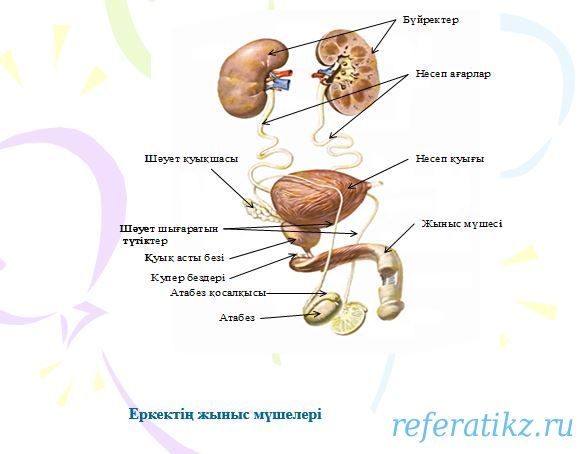 6.Баға қоюВыставление оценок7.Үй тапсырмасы. Домашнее задание. Тақырыбы.  Несепағар, оның бөлімдері, құрылысы. Несеп шығару өзегі, оның құрылысы. Тема:  Пайдаланатын оқулықтар. Литература:1. А.Рақышев «Адам анатомиясы» 2 том